
26 марта 1944 года отряд морских пехотинцев высадился в оккупированном немцами Николаеве. За двое суток 67 бойцов сумели отразить 18 вражеских атак, уничтожив при этом более 700 гитлеровцев. Подвиг защитников позволил основным советским силам взять осажденный город, не допустив при этом эвакуации врага морем. Десантным отрядом руководил лейтенант Константин Федорович Ольшанский.В конце марта в ходе Одесской наступательной операции советские силы с боями подходили к Николаеву. Город был важным звеном в цепи обороны нацистов. Окруженный водой с трех сторон, а с восточной стороны имевший узкую сухопутную полосу, Николаев представлял собой неприступную крепость. Это было сплошное минное поле с мощными противотанковыми заграждениями. Водные подступы к городу прикрывали артиллерийские батареи и контролировали патрульные катера.Чтобы отвлечь нацистов от основного театра боевых действий, было решено высадить десант морских пехотинцев в тыл врага.Задачу должен был выполнить 384 Отдельный батальон морской пехоты под командованием майора Федора Евгеньевича Котанова.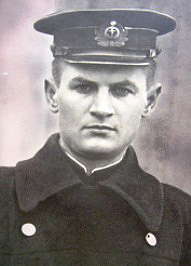 В десантный отряд вошло 55 добровольцев под руководством лейтенанта Константина Федоровича Ольшанского, к ним же присоединились два радиста и десять саперов.Хорошо вооруженные бойцы сосредоточились в селе Богоявленском на реке Южный Буг, примерно в 15 километрах от Николаева, и в ночь на 26 марта 1944 года их отряд на лодках двинулся к городу.Сильная непогода позволила защитникам незаметно подойти к Николаеву и высадиться в порту. За работу принялись саперы.Через несколько часов десантный отряд занял несколько зданий и организовал круговую оборону недалеко от элеватора (в Николаеве находился один из трех крупнейших в мире элеваторов).Немцы обнаружили бойцов только утром. Решив, что это небольшой отряд партизан, они попытались уничтожить его малыми силами. Встретив сильное сопротивление, враг отошел на исходные позиции. Перегруппировавшись, немцы предприняли вторую атаку. В ожесточенный бой вступили танки, минометы и артиллерия противника. Пытаясь выбить десантников из зданий, нацисты пустили в ход огнеметы и дымовые шашки.Отряд нес потери, но продолжал отчаянно сражаться, отражая одну за другой немецкие атаки.Ярое сопротивление советских бойцов и большие потери сильно обеспокоили немцев. Противник запаниковал. Неприятель был вынужден снимать свои подразделения с передовой. Немцы до конца были уверены, что ведут бой с крупным десантом. Пленный офицер Рудольф Шварц признался:Командование Николаевского гарнизона было весьма обеспокоено тем, что за столь короткий срок был разгромлен почти целый батальон. Нам казалось непонятным, каким образом такие большие силы русских прошли на территорию порта.Кровопролитный бой продолжался. Он приводил к большим потерям, как у немцев, так и у красноармейцев. В батальон советские связисты отправили радиограмму: «Мы, бойцы и офицеры, моряки отряда товарища Ольшанского, клянемся перед Родиной, что задачу, стоящую перед нами, будем выполнять до последней капли крови, не жалея жизни».Обещание десантники сдержали. Матрос Валентин Ходырев, которому осколком снаряда оторвало руку, ценой собственной жизни уничтожил подошедший почти вплотную к зданию вражеский танк двумя связками гранат. Снайпер Георгий Дермановский, когда закончились патроны, из последних сил бросился на немецкого офицера и зубами вцепился ему в горло. Раненный в живот младший лейтенант Владимир Чумаченко до последнего вел стрельбу из автомата. Краснофлотец Ами Мамедов в горящей одежде бросился в толпу гитлеровцев. Старшина Юрий Лисицын был отправлен Ольшанским после повреждения рации и гибели радистов с донесением к командиру батальона, но подорвался на мине, без ноги он прополз и проплыл несколько километров, но донесение доставил.Дотянуть до ночи 27 марта смогли лишь 15 защитников. Погиб и их командир. Константин Федорович Ольшанский продолжал сражаться, даже получив несколько серьезных ранений, превозмогая боль, из последних сил отдавал приказы и подбадривал солдат.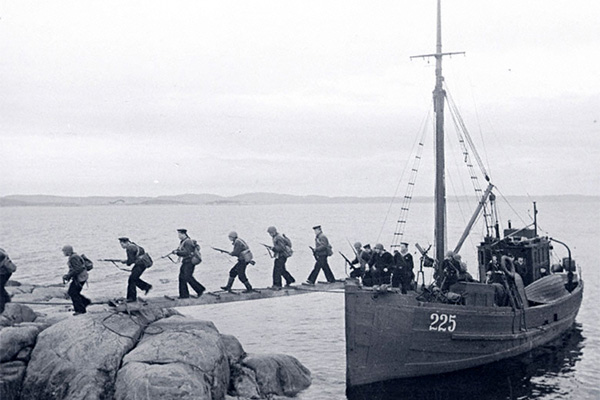 Утром 28 марта оставшиеся в живых десантники при поддержке советских штурмовиков Ил-2 отразили восемнадцатую атаку нацистов. А ночью советские силы ворвались в Николаев. К этому времени от десантного отряда осталось 11 бойцов, все они были тяжело ранены. Выжить после полученных ран смогли лишь 6 участников тех страшных событий.В официальном донесении командира батальона майора Федора Евгеньевича Котанова говорилось:Отряд старшего лейтенанта Ольшанского за двое суток отразил 18 атак противника, вывел из строя свыше 700 гитлеровцев, уничтожил несколько танков и пушек противника, посеял панику в тылу врага, помешал уничтожению порта и элеватора.
званием приказом Верховного Главнокомандующего И.В. Сталина 384-му отдельному батальону морской пехоты присвоено почётное наименование "Николаевский".

Единственный случай в истории СССР, когда все члены десанта Ольшанского  все 55 моряков-десантников Указом Президиума Верховного Совета СССР от 20 апреля 1945 года были удостоены звания "Герой Советского Союза":

краснофлотец Абдулмеджидов Ахмед Дибирович, (посмертно)
краснофлотец Авраменко Михаил Иванович, (посмертно)
младший сержант Артёмов Павел Петрович, (посмертно)
старшина 1-й статьи Бачурин Василий Иванович, (посмертно)
старшина 2-й статьи Бочкович Кирилл Васильевич, 
старшина 2-й статьи Вансецкий Павел Фёдорович, (посмертно)
красноармеец Вишневский Борис Степанович, (посмертно)
лейтенант Волошко Григорий Семёнович, (посмертно)
краснофлотец Говорухин Иван Ильич, (посмертно)
краснофлотец Голенев Степан Трофимович, (посмертно)
капитан Головлёв Алексей Фёдорович - секретарь партийной организации 384-го отдельного батальона морской пехоты Одесской военно-морской базы Черноморского флота, (посмертно)
старшина 2-й статьи Гребенюк Никита Андреевич, 
старший краснофлотец Дементьев Иван Павлович, 
краснофлотец Демьяненко Илья Сергеевич, (посмертно)
краснофлотец Дермановский Георгий Дмитриевич, (посмертно)
краснофлотец Евтеев Иван Алексеевич, (посмертно)
старшина 2-й статьи Индык Иван Степанович, (посмертно)
краснофлотец Казаченко Николай Иванович, (посмертно)
краснофлотец Кипенко Владимир Иванович, (посмертно)
старший краснофлотец Ковтун Григорий Иванович, (посмертно)
старшина 2-й статьи Коновалов Михаил Васильевич, (посмертно)
младший лейтенант Корда Василий Егорович, (посмертно)
краснофлотец Котов Иван Ильич, (посмертно)
старшина 2-й статьи Куприянов Алексей Иванович, 
старшина 1-й статьи Лисицын Юрий Егорович, 
старший краснофлотец Лютый Александр Сергеевич, (посмертно)
старшина 2-й статьи Макиенок Иван Андреевич, (посмертно)
краснофлотец Мамедов Ами Ага оглы, (посмертно)
краснофлотец Мёвш Михаил Павлович, (в Указе - Мебш), (посмертно)
краснофлотец Медведев Николай Яковлевич, 
старший краснофлотец Миненков Василий Семёнович, (посмертно)
краснофлотец Недогибченко Леонид Васильевич, (посмертно)
краснофлотец Окатенко Фёдор Алексеевич, (посмертно)
старший лейтенант Ольшанский Константин Фёдорович, (посмертно)
краснофлотец Осипов Павел Дмитриевич, (посмертно)
младший сержант Очеленко Владимир Николаевич, (посмертно)
краснофлотец Павлов Ефим Митрофанович, 
краснофлотец Пархомчук Ефим Онуфриевич, (в Указе - Порхомчук), (посмертно)
краснофлотец Петрухин Николай Дмитриевич, (посмертно)
краснофлотец Прокофьев Тимофей Ильич, (посмертно)
краснофлотец Скворцов Николай Александрович, (посмертно)
старшина 1-й статьи Судейский Сергей Николаевич, (посмертно)
краснофлотец Тященко Гавриил Елизарович, (посмертно)
краснофлотец Удод Иван Михайлович, 
краснофлотец Фадеев Николай Александрович, (посмертно)
краснофлотец Хайрутдинов Акрем Мингазович, (посмертно)
краснофлотец Хакимов Михаил Кобирович, 
краснофлотец Хлебов Николай Павлович, (посмертно)
краснофлотец Ходаков Дмитрий Дмитриевич, (посмертно)
старший краснофлотец Ходырев Валентин Васильевич, (в Указе - Ходарев), (посмертно)
младший лейтенант Чумаченко Владимир Ильич, (посмертно)
краснофлотец Чуц Абубачир Батербиевич, (посмертно)
младший сержант Шип Пантелей Семёнович, (посмертно)
старшина 1-й статьи Шпак Кузьма Викторович, (скончался от ран в госпитале)
краснофлотец Щербаков Николай Митрофанович.

Указом Президиума Верховного Совета СССР от 8 мая 1965 года звание Героя Советского Союза присвоено посмертно:
лоцману-проводнику Андрееву Андрею Ивановичу.

Имена 12 героев-связистов и сапёров в связи с отсутствием их в списке десантного отряда многие годы оставались неизвестными. Часть имён установлена:

сержант Русин Павел Григорьевич;
ефрейтор Чекунов Дмитрий Макарович;
капитан Монастырских Борис Александрович;
старший сержант Самойлов Виктор Степанович.

поиски остальных продолжаются.